INSTRUCTIONS FOR MACHIAVELLI READING FROM “THE PRINCE”Define Humanism: Review the Word Bank that covers terms that you may not knowGroups will be assigned a section of the reading to read and “translate” into a less complicated summary of the main points of the passage.  Write your summary on a poster and be prepared to share it with the classYou may use bullet points, pictures, or full sentences as long as the main message is conveyedWe will read the summaries as a classIndependently, answer the questions at the end of the reading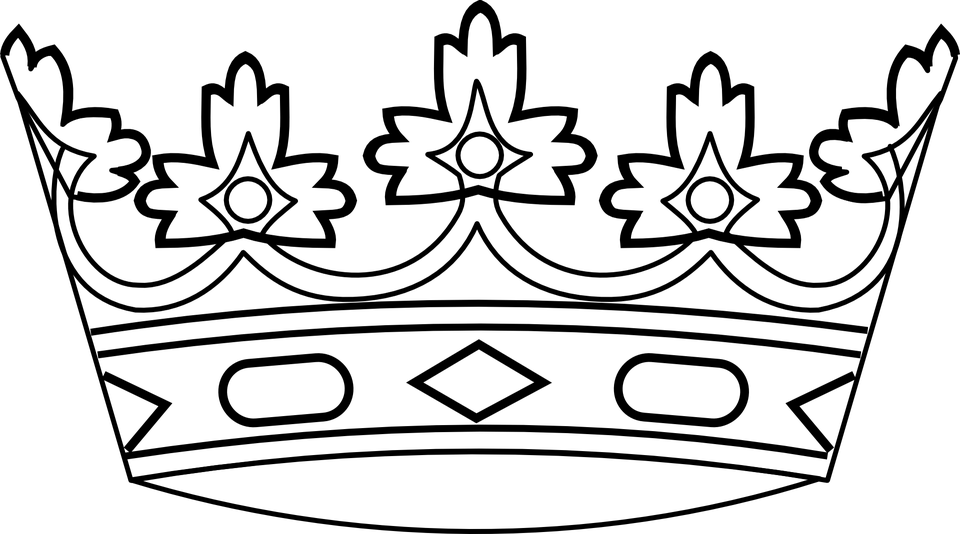 